О внесении изменений в Указ Президента Приднестровской Молдавской Республикиот 3 марта 2018 года № 78 «Об учреждении геральдического знака – эмблемы, флага таможенных органов Приднестровской Молдавской Республики, вымпела водных судов таможенных органов Приднестровской Молдавской Республики»В соответствии со статьей 65 Конституции Приднестровской Молдавской Республики, статьей 27 Таможенного кодекса Приднестровской Молдавской Республики, п о с т а н о в л я ю:1. Внести в Указ Президента Приднестровской Молдавской Республики от 3 марта 2018 года № 78 «Об учреждении геральдического знака – эмблемы, флага таможенных органов Приднестровской Молдавской Республики, вымпела водных судов таможенных органов Приднестровской Молдавской Республики» (САЗ 18-9) следующие изменения:а) пункт 4 раздела 2 Приложения № 1 к Указу изложить в следующей редакции:«4. Геральдический знак – эмблема таможенных органов Приднестровской Молдавской Республики (далее – эмблема) представляет собой изображение треугольного, вытянутого книзу щита с вырезанными верхними углами. Кромка щита изображена в виде белой каймы в золотом обрамлении 
с девятью заклёпками. Поле щита заполнено расходящимися от центра лучами преимущественно зеленого цвета с переливом в чёрный. В середине щита изображены два скрещенных кадуцея – «жезлы Меркурия», символизирующие экспортно-импортные торговые операции, золотисто-жёлтого цвета. В верхней части щита по центру прямыми литерами красного цвета в желтом обрамлении размещена аббревиатура «ПМР», означающая «Приднестровская Молдавская Республика».Щит наложен на лавровые ветви, перевитые вверху лентой красного цвета, в средней части – лентой зеленого цвета, внизу – лентой красного цвета, покрывающей нижнюю часть щита, с аббревиатурой прямыми литерами золотисто-жёлтого цвета «ГТК», означающей «Государственный таможенный комитет». Цвета ленты символизируют флаг Приднестровской Молдавской Республики»;б) пункт 1 Цветного изображения Приложения № 2 к Указу изложить 
в редакции согласно Приложению № 1 к настоящему Указу;в) пункт 1 Черно-белого изображения Приложения № 2 к Указу изложить в редакции согласно Приложению № 2 к настоящему Указу.2. Государственному таможенному комитету Приднестровской Молдавской Республики поэтапно, в срок до 31 декабря 2024 года, осуществлять мероприятия по полной замене материальных объектов, 
на которых изображен геральдический знак – эмблема таможенных органов Приднестровской Молдавской Республики. 3. Настоящий Указ вступает в силу со дня, следующего за днем официального опубликования.ПРЕЗИДЕНТ                                                                                                В.КРАСНОСЕЛЬСКИЙг. Тирасполь   19 августа 2019 г.   № 264ПРИЛОЖЕНИЕ № 1к Указу ПрезидентаПриднестровской МолдавскойРеспубликиот 19 августа 2019 года № 264«ПРИЛОЖЕНИЕ № 2 к Указу Президента Приднестровской МолдавскойРеспублики от 3 марта 2018 года № 78ЦВЕТНОЕ ИЗОБРАЖЕНИЕЭмблема таможенных органов Приднестровской Молдавской Республики         ».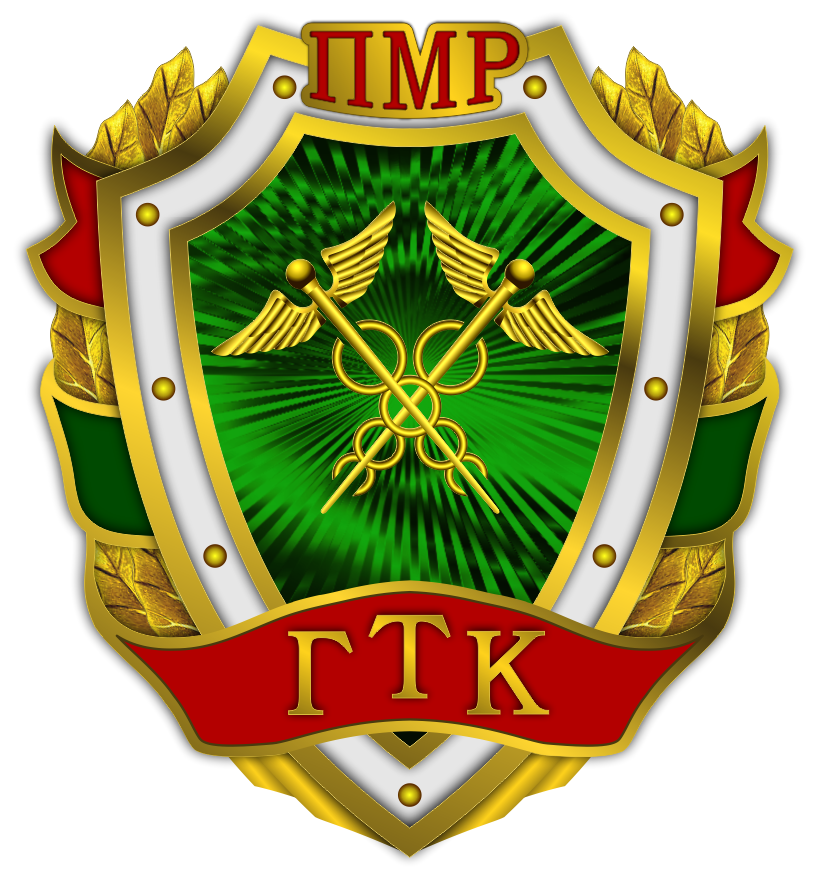 ПРИЛОЖЕНИЕ № 2к Указу ПрезидентаПриднестровской МолдавскойРеспубликиот 19 августа 2019 года № 264«ПРИЛОЖЕНИЕ № 2 к Указу Президента Приднестровской МолдавскойРеспублики от 3 марта 2018 года № 78ЧЕРНО-БЕЛОЕ ИЗОБРАЖЕНИЕЭмблема таможенных органов Приднестровской Молдавской Республики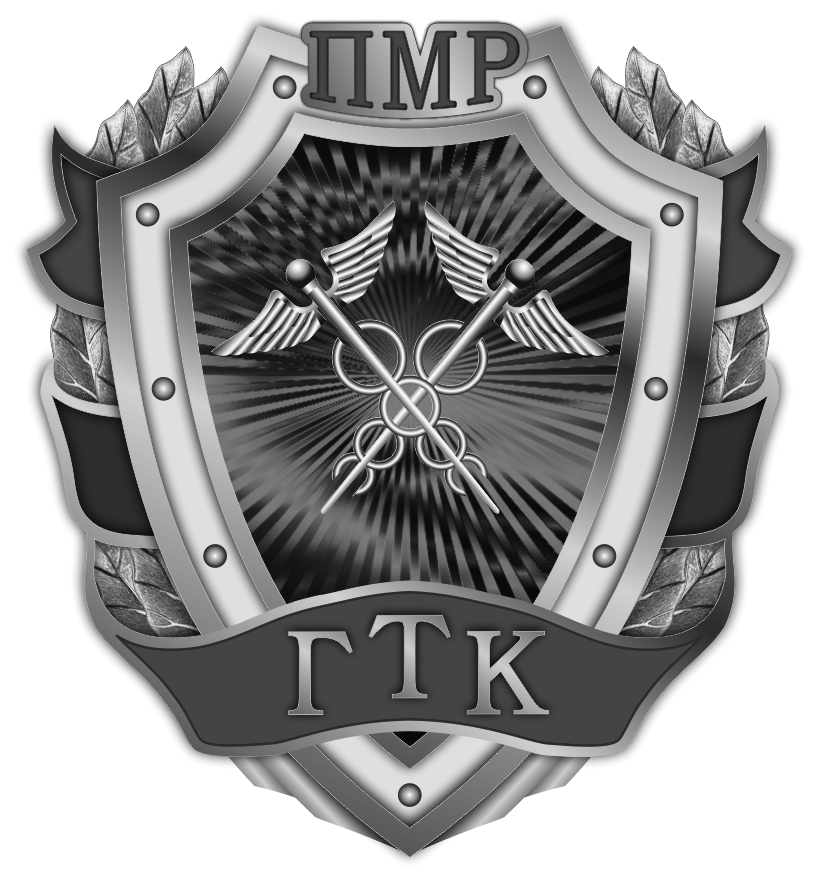                                                                                                          ». 